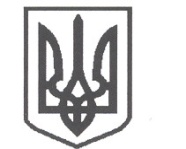 УКРАЇНАСРІБНЯНСЬКА СЕЛИЩНА РАДАВИКОНАВЧИЙ КОМІТЕТРІШЕННЯ16 серпня 2022 року     					              	      		№ 106смт СрібнеПро погодження надання відпустки директору комунальної  установи «Трудовий архів» Срібнянської селищної ради Надії ПЕТРЕНКО   Розглянувши заяву директора комунальної установи «Трудовий архів» Срібнянської селищної ради Надії Володимирівни ПЕТРЕНКО від 10.08.2022 року, відповідно до ст. 74, 75 Кодексу законів  про працю України, ст. 2, 6, 12 Закону України «Про відпустки», виконавчий комітет селищної ради вирішив:Погодити частину основної щорічної відпустки директору комунальної установи «Трудовий архів» Срібнянської селищної ради Надії Володимирівні ПЕТРЕНКО тривалістю 10 календарних днів з 29 серпня 2022 року по 07 вересня 2022 року за період роботи з 23.10.2021р. по 22.10.2022р. Підстава: заява Надії ПЕТРЕНКО від 10.08.2022р.Контроль за виконанням цього рішення покласти на заступника селищного голови  Володимира ШУЛЯКА.Селищний голова							Олена ПАНЧЕНКО